МАЛЫШКИНА ШКОЛА( 6 - 7 лет)ДЛЯ ВАС Веселый счет, письмоХудожественная литератураАнглийский для малышейЦветной песок (рисование на световом столике)Музыкальная ритмика и вокал Изо, лепка, аппликацияформирование    элементарныхматематических представленийразвитие речизнакомство с окружающим миром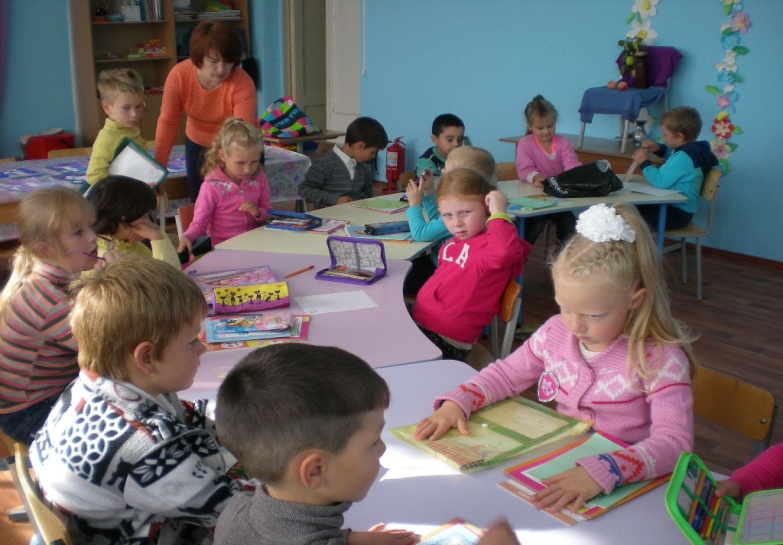 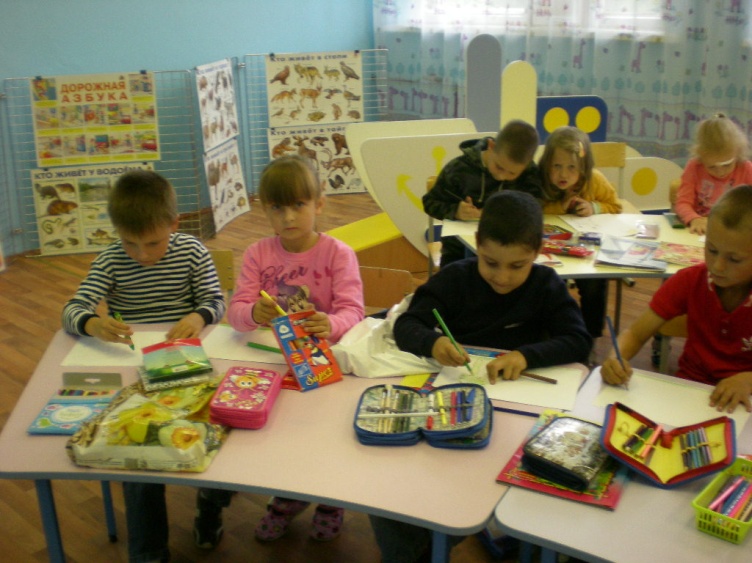 конструирование и     ручной трудмузыкальное развитиефизическое воспитаниеизобразительная деятельность